Základní škola JIH, Mariánské Lázně, Komenského 459, příspěvková organizace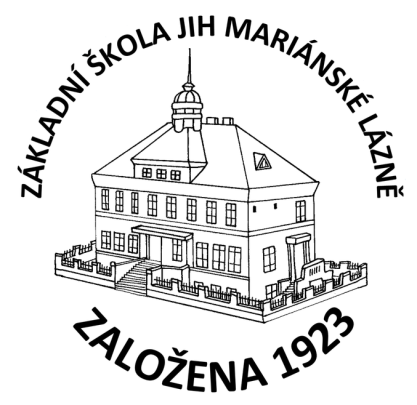 O B J E D N Á V K AObjednáváme u Vás malířské práce školy a kuchyně dle Vaší nabídky ze dne 13.6.2019 v celkové hodnotě 135.293,- Kč.V Mariánských Lázních, dne 24. 6. 2019Mgr. Jaroslava Baumgartnerová              ředitelka školyJosef BrichzinBoženy Němcové 446/1353 01 Mariánské LázněIČ: 16710045